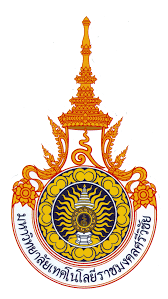 รายงานสรุปสถิติการให้บริการหน่วยงาน  คณะบริหารธุรกิจมหาวิทยาลัยเทคโนโลยีราชมงคลศรีวิชัย  ประจำปีงบประมาณ 2563การบริการ   การขออนุมัติซื้อ/อนุมัติจ้างในการดำเนินงานวิจัยรายงาน ณ วันที่ 30 กันยายน 2563ผู้รายงาน นางสาวพัชรี  เถาว์ถวิลเดือนครั้งตุลาคม25พฤศจิกายน11ธันวาคม2มกราคม23กุมภาพันธ์6มีนาคม16เมษายน4พฤษภาคม12มิถุนายน5กรกฎาคม8สิงหาคมกันยายนรวม